08.04.2020  Ас-83Урок української літератури. Тема: Осип Турянський.  Коротко про письменника. Поема у прозі «Поза межами болю»: умовність зображення (події поза конкретним часом і простором).Інструкція до вивчення теми урокуОзнайомтеся з теоретичним матеріалом уроку.Запишіть основні положення до зошита.Прочитайте поему в прозі «Поза межами болю»https://ukrlit.net/short2014/317.htmlВиконайте практичне завдання.Теоретичний матеріал до урокуДля зацікавлених: подивіться навчальне відео 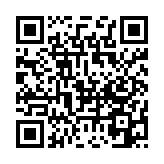 Осип Турянський. Поема у прозі «Поза межами болю»Сторінки життєпису Осипа Турянського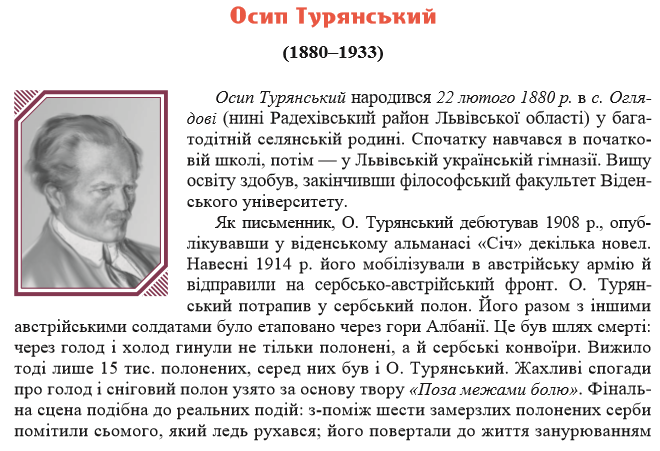 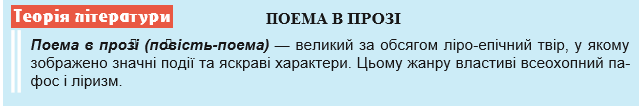 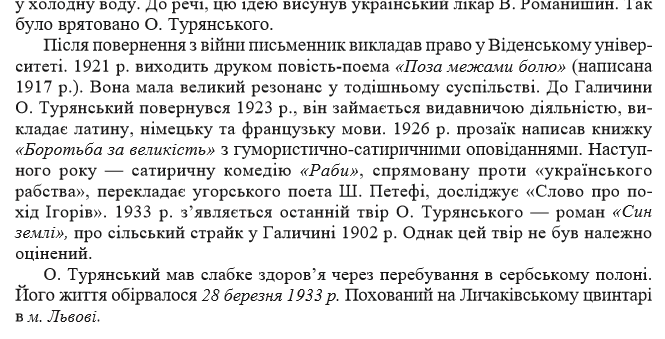 Паспорт твору «Поза межами болю»Тема: зневага до війни, висвітлення її безглуздості та жорстокості по відношенню до людей. Возвеличення моральної сили людини, міцності духу та прагнення жити, незважаючи ні на що.Ідея: заклик до взаємоповаги, взаєморозуміння між різними народами. Віра у те, що українська нація стане вільною та незалежною.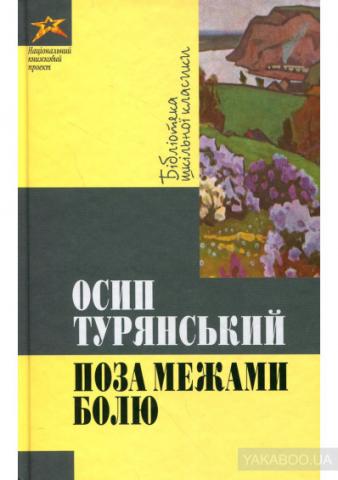 Жанр твору: поема у прозіПроблеми, порушені в тексті: влада і народ;війна та народ;гроші: всевладдя та непотрібність;людські цінності в надскладних ситуаціях;заперечення війни як необхідності.Сюжет: перебіг, сюжетні лінії.Все у творі «Поза межами болю» пов’язане з війною, адже персонажі — це семеро солдатів, які спромоглися втекти з-під варти. Голодні, бо не їли вже з десяток днів та вбрані в легкий одяг у зимовий час, вони, практично, не мають шансу вижити, але не втрачають надію. Щоправда, весь твір супроводжується стражданнями людей: вони марять, згадують своє минуле життя та людей, що залишилися вдома. Поступово автор розкриває нам характеристику образів: чому вони стали такими, як є, що сталося в їхньому житті до війни і як вона змінила їх самих та їхнє життя.Головні герої. Певно, що автор не даремно наголошує на національності солдатів: 2 з них — серби, ще 2 — українці, а також угорець, австрієць та поляк. У боротьбі за своє життя вони знаходять дружбу і стає зрозуміло, що люди, які відрізняються за походженням, нацією можуть знаходити спільне, чудово взаємодіяти між собою та залишатися людьми.Композиція:
ліричний відступ. Роздум автора про війну, про негатив, який вона несе, про скалічені людські долі, адже солдати, хоч і не з власної волі, але стали злочинцями, вбиваючи таких самих невинних по той бік барикади.експозиція. Зображення «каравану» військових у полоні. Автор яскраво змалював негідне поводження з людьми, надзвичайну жорстокість конвоїрів.зав’язка. Втеча семи чоловіків в нікуди.кульмінація. Наближається ніч. Через те, що чоловіки погано одягнені, ночівля на снігу та морозі — стовідсоткова смерть. Дрова були знайдені, але не було чим їх розпалити. Єдине, що могло допомогти — одяг. Але роздягтися — це, знову ж таки, вірна смерть. Тому на думку втомлених людей приходить страшна, але справедлива ідея, яку було названо «танець смерті» — бігання круг вогнища до часу, поки хтось із них, знеможений, голодний більше тижня, замерзлий і виснажений до безтями, впаде. Так і зробили. Найбільш слабким виявився Бояні. З нього зняли одяг, яким розпалили вогнище. Чоловік від холоду відійшов у світи першим, але не останнім.розвиток дії. Ще 5 смертей.розв’язка. Приходить до тями на лікарняному ліжку той, хто вижив, один із семи — Оглядівський, що є прототипом автора О. Турянського, адже твір є автобіографічним і всі описані жахи літератор пережив насправді.Практичне завданняЛітературний диктант.1)    У якому краї народився Осип Турянський? 2)    Що стало основою для написання твору «Поза межами болю»? 3)    Назвіть жанр твору «Поза межами болю». 4)    Про кого з героїв сказано: «Його скрипка – це це було все, що воєнна доля йому лишила»? 5)    Що поділили між собою на обід товариші? 6)    Хто був морально найслабший з героїв? 7)    Кого з героїв зрадила дружина? 8)    Хто з героїв сумує за батьком, матір’ю, родичами? 9)    Хто з героїв колись був балетмейстером?10)          Який вчинок Оглядівського зворушив товаришів? 11)          Ким марив Оглядівський, коли залишився один? 12)  Кому присвятив повість-поему автор? 